Enhancing Fieldwork Learning Showcase 2018School of Geography, Garstang Building University of LeedsSeminar rooms 1 and 2 (7.36 and 8.11)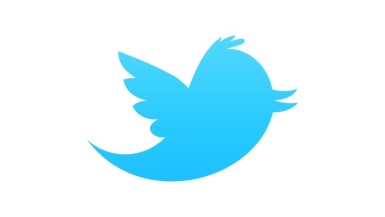 @Fieldwork_ntf#EFLeeds                              Enhancing Fieldwork Learning Showcase 2018School of Geography, Garstang Building Seminar rooms 1 and 2 (7.36 and 8.11), University of LeedsMonday 3rd  September 2018Monday 3rd  September 201812.30Registration & Lunch13:15Welcome, EFL update and Icebreaker13:45Decisions, decisions ... the importance of choice and ownership and  in fieldwork based learningGraham Scott, University of Hull14.30Thunderstorm presentations – Chair: Julian Park - University of ReadingLooking for the wood in the trees; a distance learning first fieldwork experience for environmental scientists-Marcus P. S. Badger and Julia Cooke, The Open UniversityMaking ecological fieldwork accessible for the deaf-Dr Joanna Bagniewska, University of ReadingWidening access to fieldwork for large numbers of students with interactive livecasts-Julia Cooke, Kadmiel Maseyk, Phil Wheeler, Trevor Collins, Sarah Davis, The Open UniversityOvercoming plant blindness-Kearti Mondair, Julie Peacock and Karen Bacon, University of Leeds15:30Coffee16.00StoryMap:    Derek France, University of ReadingPractical Session: Urban Ecology Trail; Structure from Motion; Living Lab; ?Alien species prevention?: Thom Cooper, Julie Peacock and Karen Bacon, University of Leeds18.00Formal session closes for the day19.00Conference Dinner:  Sponsored by ESRITuesday 4th September 2018Tuesday 4th September 20189.00Access Anglesey Geological Field Trip:  Live link upTrevor Collins1, Jacqueline Houghton2, Dan Morgan2, Alison Stokes3, Chris Atchison4, Clare Gordon2, Ben Craven2- 1.The Open University, 2. The University of Leeds; 3. University of Plymouth; 4. University of Cincinnati.10.00Thunderstorm presentations – Chair: Julie Peacock, University of LeedsESRI:  Collector App:  Addy Pope, EsriBYOD:  Alice Mauchline, University of ReadingLatest gadget update:  Brian Whalley , University of SheffieldLatest fieldwork guidelines:  Karen Devine BES11.00Coffee 11.30Thunderstorm presentations – Chair: Brian Whalley, University of SheffieldUsing unmanned aerial vehicles (UAV) for undergraduate ecology fieldwork: student perceptions of their uses and potential-Magda Charalambous and Jason Hodgson, Imperial College LondonUsing “pocket-size” 3D printed models and larger, projection augmented relief models (PARM) to support fieldwork investigation of flood risk in Keswick-David Morgan (Field Studies Council) and Dr Gary Priestnall (University of Nottingham)Using digital technology to increase inclusivity in the field-Lesley Batty and Joe Berry, University of BirminghamThe use of a 3D Virtual Field Guide model generated by an unmanned aerial vehicle for geoscience fieldwork education-Anthony Cliffe, Liverpool John Moores University12.30Lunch13.30Horizon Scanning:  Future technologies for fieldwork and reflections since 2012.Katharine Welsh, University of Chester14.30Reflections and actions to take forward:  It’s annual post card writing time again………